El Maghraby Confirms on the Speed of Declaring Exams' Results               Prof. Dr\ Hussein El Maghraby, the University Vice-president for Education and Students' Affairs confirms in his meeting with the Faculties deputies of Education and students affairs on the speed of declaring exams' results at all faculties and to review and check it accurately. He also discussed with them the submitted recommendation of the Supreme Council of the Universities about adapting the electronic correction system at Faculty of Law to solve the problem of results' delay because of students' density.   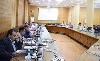 